Календарно-тематическое планирование по географии в 6 классе (по программе – 35 часов)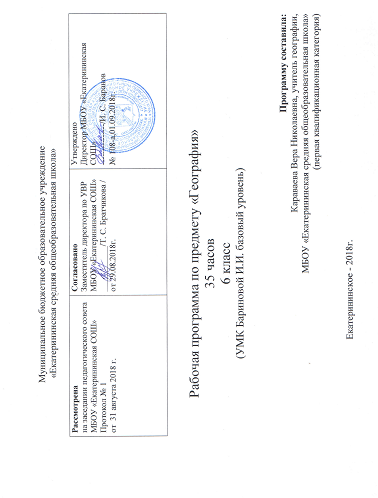 Учебно-методическое обеспечение по географии6 классОсновная литература: 1.    Программа  основного общего образования по географии.  5-11 кл. Авторы И.И. Баринова, В.П. Дронов, И.В. Душина, В.И. Сиротин  –М.: Дрофа, 2015.2.   Т.П. Герасимова,   Неклюкова Н.П.  География. Начальный курс . – М.: Дрофа, 2015.3.   Т.А. Карташева, С.В. Курчина. География: Начальный курс. 6 класс. Рабочая тетрадь с комплектом   контурных карт. – М.: Дрофа, 2015.4.География. Начальный курс. 6 кл.: Атлас, - М.: Дрофа; Издательство Дик, 2008. Дополнительная литература:1.        Громова Т.П. – Методическое пособие. География. Начальный курс. – М.: Дрофа 20152.        Аржанов С. П. – Занимательная география – М.: Просвещение, 2008.3.        Баркоа А.С. – Словарь-справочник по физической географии –             М.: Просвещение, 1954.4.        Выгонская Г.М. Занимательная география: Что? Где? Когда? –            М.: Граф-пресс, 2003.5.        Губарев В.К. – Тайны географических названий – М.: АСТ; Донецк: Сталкер, 2006.6.        Гумилевкая М. Как открывали мир – М.: Детская литература, 1977.7.        Еремина В.А., Притула Т.Ю. – Физическая география. Интересные факты.-             М.: Илекса, 2008.8.        Ерофеев И.А. Великие географы и путешественники России 15-18 вв. –            М.: Школа-ПРЕСС, 1993.9.    Кофман М.В. Океаны, моря и их обитатели – М.: Муравей, 1996.10.    Майорова Т.С. География: справочник - школьника – М.: Слово, АСТ, 1996.11.    Поспелов Е.М. Географические названия: Топонимический словарь –           М.: Русские словари, 1998.12.    Томилин А.М. – Как люди открывали мир – М.: Просвещение, 2008.13.    Ушакова О.Д. – Великие путешественники – С-ПБ: Литера,2006.14.    Чичерина О.В., Моргунова Ю.А. – география в таблицах и диаграммах –  М.: Астрель, АСТ, 2007.16.        Баринова И.И., Суслов В.Г. – Рабочая тетрадь с комплектом к/к, 6 класс. –  М.: Экзамен, 2009.17.        Дронов В.П., Савельева Л.А. – Рабочая тетрадь, 6 класс. – М.: Дрофа, 2006.18.        Зотова А.М. – Игры на уроках географии – 6-7 кл. – М.: Дрофа, 2004.7.        Клюшникова М.В. – Олимпиады, 6 класс. – Волгоград: Корифей, 2006.10.    Крылова О.В. – Практические работы, 6 класс. – М.: Вита- Пресс, 2006.14.    Нагорная И.И. – Поурочные планы по учебнику  Т.П. Герасимовой, 6 класс. –   Волгоград: Учитель, 2005.№ п\пТема  урокаЧасыПрактические работыОборудование    Требования к уровнюподготовленности обучающихсяДомашнеезаданиеДата проведенияДата проведения№ п\пТема  урокаЧасыПрактические работыОборудование    Требования к уровнюподготовленности обучающихсяДомашнеезаданиепланфактРаздел 1. Введение. 11Открытие, изучение и преобразование Земли. Земля – планета Солнечной системы.1 Организация и обучение приёмам учебной работы: наблюдению за погодой  и  фенологическими явлениямиГлобус, карта полушарий, теллурий, атласУзнают: предмет изучения географии, основные этапы познания Земли. Солнечная система, движение Земли вокруг Солнца, времена года как следствие наклона земной оси, Луна, её воздействие на Землю, форма и размеры Земли.Научатся: называть основные объекты природы, населения и хозяйственной деятельностиП.1, 2 вопросы 1-3 стр.7, работа с картойРаздел 2. Виды изображений поверхности ЗемлиТема1. План местности9   42Понятие о плане  местности. Масштаб.1№1 «Изображение здания школы в масштабе»Топографическая карта, атласУзнают: содержание понятий: план местности, масштаб, особенности различных видов изображения местности.Научатся : определять по плану объекты местности, стороны горизонта по компасу, плану, Солнцу; направления, расстояния; читать план.П.3-4, выучить условные знаки, стр.14 письм.3Стороны горизонта.Ориентирование. 1№2 «Определение направлений и азимутов по плану местности»Компасы, транспортир, топографическая карта. Узнают: содержание понятий: план местности, масштаб, особенности различных видов изображения местности.Научатся : определять по плану объекты местности, стороны горизонта по компасу, плану, Солнцу; направления, расстояния; читать план.П.5, зад.3 письм-но4Изображение на плане неровностей земной поверхности1Узнают: содержание понятий: план местности, масштаб, особенности различных видов изображения местности.Научатся : определять по плану объекты местности, стороны горизонта по компасу, плану, Солнцу; направления, расстояния; читать план.П.65Составление простейших планов местности№3 «Составление  плана местности методом маршрутной съемки»Тема 2. Географическая карта36Форма и размеры Земли. Географическая карта. 1Карта полушарий и России, глобусУзнают : определение карты, градусной сети на глобусе и карте, классификацию  карт.Научатся : определять по глобусу и карте расстояния и направления, показывать полюса, экватор и тропики.П.8-9.7Градусная сеть на глобусе и картах1Карта полушарий и России, глобусУзнают : определение карты, градусной сети на глобусе и карте, классификацию  карт.Научатся : определять по глобусу и карте расстояния и направления, показывать полюса, экватор и тропики.П. 108Географическая широта. 1Карта полушарий и России, глобусУзнают : определение карты, градусной сети на глобусе и карте, классификацию  карт.Научатся : определять по глобусу и карте расстояния и направления, показывать полюса, экватор и тропики. П.119Географическая долгота. Географические координаты1№4 «Определение географических координат объектов и объектов по их географическим координатам»Карта полушарий и глобусП.1210Изображение на физических картах высот и глубинКарта полушарий и глобусП.13Раздел 3 Строение Земли. Земные оболочки.22Тема 1. Литосфера	511Земля и ее внутреннее строение1Таблица «Внутренне строение Земли», Называть и показывать: основные формы рельефа, крупнейшие горные системы и равнины земного шара, правильно подписывать их на контурной карте.Объяснять понятия:литосфера, рельеф, горные породы, полезные ископаемые.Объяснять: образование гор, равнин, влияние рельефа на жизнь человека.Описывать: горы, равнины  земногоП.14 заполнить таблицу12Движение земной коры. Вулканизм.1Карта полушарий, таблицаНазывать и показывать: основные формы рельефа, крупнейшие горные системы и равнины земного шара, правильно подписывать их на контурной карте.Объяснять понятия:литосфера, рельеф, горные породы, полезные ископаемые.Объяснять: образование гор, равнин, влияние рельефа на жизнь человека.Описывать: горы, равнины  земногоП.15, выучить вулканы 13Рельеф суши. Горы1Карта полушарий Называть и показывать: основные формы рельефа, крупнейшие горные системы и равнины земного шара, правильно подписывать их на контурной карте.Объяснять понятия:литосфера, рельеф, горные породы, полезные ископаемые.Объяснять: образование гор, равнин, влияние рельефа на жизнь человека.Описывать: горы, равнины  земногоП.16, 14Равнины суши1№5 «Составление описания форм рельефа»Карта полушарий, таблица, слайдыНазывать и показывать: основные формы рельефа, крупнейшие горные системы и равнины земного шара, правильно подписывать их на контурной карте.Объяснять понятия:литосфера, рельеф, горные породы, полезные ископаемые.Объяснять: образование гор, равнин, влияние рельефа на жизнь человека.Описывать: горы, равнины  земногоП.17, 14Равнины суши1№5 «Составление описания форм рельефа»Карта полушарий, таблица, слайдышара по типовому плануП.17, 14Равнины суши1№5 «Составление описания форм рельефа»Карта полушарий, таблица, слайдыУметь: работать с контурной картойП.17, 15Рельеф дна Мирового океана1Нанесение на контурную карту вулканов, гор и равнинКарта полушарий, карта океановУметь: работать с контурной картойП.18,Тема 2: Гидросфера616Вода на Земле. Части Мирового океана. Свойства вод океана.1Карта полушарий, глобусы Знать: состав гидросферы, составные части Мирового океана, среднюю солёность Мирового океана, особенности рельефа дна Мирового океана, состав вод суши, особенности рек, озёр, подземных вод, меры по их бережному использованию и охране.Уметь: определять ГП объектов гидросферы, определять по карте глубины океанов и морей, устанавливать зависимость направления и характера течения рек от рельефа, определять по форме озёрной котловины её происхождение.Называть и показывать: океаны, моря, заливы, проливы, острова, полуострова, течения, реки, озёра.П.19-20, выучить . номенклатуру17Движение воды  в  океане.1Нанесение на контурную карту океанов, морей, озёр, рек.Карта полушарийЗнать: состав гидросферы, составные части Мирового океана, среднюю солёность Мирового океана, особенности рельефа дна Мирового океана, состав вод суши, особенности рек, озёр, подземных вод, меры по их бережному использованию и охране.Уметь: определять ГП объектов гидросферы, определять по карте глубины океанов и морей, устанавливать зависимость направления и характера течения рек от рельефа, определять по форме озёрной котловины её происхождение.Называть и показывать: океаны, моря, заливы, проливы, острова, полуострова, течения, реки, озёра.П.21 выучить течения на карте18Подземные воды. 1Карта океанов и полушарий, слайдыЗнать: состав гидросферы, составные части Мирового океана, среднюю солёность Мирового океана, особенности рельефа дна Мирового океана, состав вод суши, особенности рек, озёр, подземных вод, меры по их бережному использованию и охране.Уметь: определять ГП объектов гидросферы, определять по карте глубины океанов и морей, устанавливать зависимость направления и характера течения рек от рельефа, определять по форме озёрной котловины её происхождение.Называть и показывать: океаны, моря, заливы, проливы, острова, полуострова, течения, реки, озёра.П.2219Реки1Знать: состав гидросферы, составные части Мирового океана, среднюю солёность Мирового океана, особенности рельефа дна Мирового океана, состав вод суши, особенности рек, озёр, подземных вод, меры по их бережному использованию и охране.Уметь: определять ГП объектов гидросферы, определять по карте глубины океанов и морей, устанавливать зависимость направления и характера течения рек от рельефа, определять по форме озёрной котловины её происхождение.Называть и показывать: океаны, моря, заливы, проливы, острова, полуострова, течения, реки, озёра.П. 2320Озера.1№6 «Составление описания внутренних вод»Карта полушарий и РоссииЗнать: состав гидросферы, составные части Мирового океана, среднюю солёность Мирового океана, особенности рельефа дна Мирового океана, состав вод суши, особенности рек, озёр, подземных вод, меры по их бережному использованию и охране.Уметь: определять ГП объектов гидросферы, определять по карте глубины океанов и морей, устанавливать зависимость направления и характера течения рек от рельефа, определять по форме озёрной котловины её происхождение.Называть и показывать: океаны, моря, заливы, проливы, острова, полуострова, течения, реки, озёра.П.2421Ледники. 1-Карта полушарий и РоссииЗнать: состав гидросферы, составные части Мирового океана, среднюю солёность Мирового океана, особенности рельефа дна Мирового океана, состав вод суши, особенности рек, озёр, подземных вод, меры по их бережному использованию и охране.Уметь: определять ГП объектов гидросферы, определять по карте глубины океанов и морей, устанавливать зависимость направления и характера течения рек от рельефа, определять по форме озёрной котловины её происхождение.Называть и показывать: океаны, моря, заливы, проливы, острова, полуострова, течения, реки, озёра.П. 25 выучить номенклатуруТема 3. Атмосфера722Атмосфера: строение, значение, изучение. 1Смогут называть и показывать: климатические пояса, причины, влияющие на климат (климатообразующие факторы).Уметь объяснять: образование ветра, причины образования атмосферных осадков, различие понятий погода и климат.Определять: температуру воздуха, атмосферное давление, направление ветра, облачность, основные виды облаков, средние температуры воздуха за сутки и месяц, годовые амплитуды температур.Описывать: погоду и климат своей местности П.26 23Температура воздуха.1№7 «Построение графика хода температуры и вычисление средней t»Термометр, календарь погодыСмогут называть и показывать: климатические пояса, причины, влияющие на климат (климатообразующие факторы).Уметь объяснять: образование ветра, причины образования атмосферных осадков, различие понятий погода и климат.Определять: температуру воздуха, атмосферное давление, направление ветра, облачность, основные виды облаков, средние температуры воздуха за сутки и месяц, годовые амплитуды температур.Описывать: погоду и климат своей местности П.27(график)24Атмосферное давление. Ветер.1№8 «Построение розы ветров»Барометр – анероидСмогут называть и показывать: климатические пояса, причины, влияющие на климат (климатообразующие факторы).Уметь объяснять: образование ветра, причины образования атмосферных осадков, различие понятий погода и климат.Определять: температуру воздуха, атмосферное давление, направление ветра, облачность, основные виды облаков, средние температуры воздуха за сутки и месяц, годовые амплитуды температур.Описывать: погоду и климат своей местности П.2825Водяной пар в атмосфере. Облака и атмосферные осадки.1№9 «Построение диаграммы количества осадков по многолетним данным»Таблица «Виды облаков»Смогут называть и показывать: климатические пояса, причины, влияющие на климат (климатообразующие факторы).Уметь объяснять: образование ветра, причины образования атмосферных осадков, различие понятий погода и климат.Определять: температуру воздуха, атмосферное давление, направление ветра, облачность, основные виды облаков, средние температуры воздуха за сутки и месяц, годовые амплитуды температур.Описывать: погоду и климат своей местности П.2926Погода 1Организация наблюдений за погодой; измерения Карта полушарий, климатическая картаП.3027Климат1элементов погоды с помощью приборовП.3028Причины, влияющие на климат1-Карта полушарий, климатическая картаНазывать и показывать: пояса освещённости, тепловые пояса Земли.Уметь объяснять: распределение солнечного света и тепла по земной поверхности, смену времён года, дня и ночиП. 31, заполнить таблицуВыучить определенияТема 4. Биосфера. Географическая оболочка.429Разнообразие и распространение организмов на Земле. 1Карта природных зонЗнать: разнообразие и неравномерность распространения растений и животных на Земле.Уметь: объяснять причины неравномерного распределения организмов по Земле, приводить примеры.Объяснять: воздействие организмов на земные оболочки.П.3230Распространение организмов в Мировом океане.1Знать: разнообразие и неравномерность распространения растений и животных на Земле.Уметь: объяснять причины неравномерного распределения организмов по Земле, приводить примеры.Объяснять: воздействие организмов на земные оболочки.П.3231Природный комплекс1№10 «Составление характеристики природного комплекса (ПК)» Знать: разнообразие и неравномерность распространения растений и животных на Земле.Уметь: объяснять причины неравномерного распределения организмов по Земле, приводить примеры.Объяснять: воздействие организмов на земные оболочки.П.3332Обобщение и контроль знаний по разделу «Строение Земли. Земные оболочки»1Раздел 4.  Население Земли333Население Земли1Политическая карта мираП.3434Человек и природа1П.3435Обобщение и контроль знаний по разделу «Население Земли»1Карта полушарий